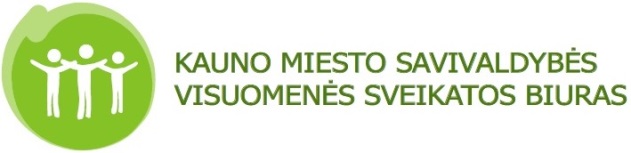 Kauno miesto savivaldybės visuomenės sveikatos biuras liepos–rugpjūčio mėnesiais kauniečiams organizuoja nemokamas mankštas „Sveikos mintys – sveikas kūnas“.Užsiėmimų grafikas:Laikas Vieta TrenerisLiepos 5 d.(antradienis)12:00–13:30 Muzikinio teatro sodelisSertifikuota jogos trenerė Sigita MikalajūnienėLiepos 5 d.(antradienis)18:00–19:30Kauno Prano Mašioto pradinės mokyklos kiemas (Rasytės g. 1)Esant nepalankioms oro sąlygoms mankštos vyks mokyklos salėjeSertifikuota jogos trenerė Sigita MikalajūnienėLiepos 7 d.(ketvirtadienis)18:00–19:30Draugystės parkas (prie lauko treniruoklių)Sertifikuota jogos trenerė Sigita MikalajūnienėLiepos 12 d.(antradienis)12:00–13:30Muzikinio teatro sodelisSertifikuota jogos trenerė Sigita MikalajūnienėLiepos 12 d.(antradienis)18:00–19:30Kauno Prano Mašioto pradinės mokyklos kiemas (Rasytės g. 1)Esant nepalankioms oro sąlygoms mankštos vyks mokyklos salėjeSertifikuota jogos trenerė Sigita MikalajūnienėLiepos 14 d.(ketvirtadienis)18:00–19:30Draugystės parkas (prie lauko treniruoklių)Sertifikuota jogos trenerė Sigita MikalajūnienėLiepos 26 d.(antradienis)12:00–13:30Muzikinio teatro sodelisSertifikuota jogos trenerė Sigita MikalajūnienėLiepos 26 d.(antradienis)18:00–19:30Kauno Prano Mašioto pradinės mokyklos kiemas (Rasytės g. 1)Esant nepalankioms oro sąlygoms mankštos vyks mokyklos salėjeSertifikuota jogos trenerė Sigita MikalajūnienėLiepos 28 d.(ketvirtadienis)18:00–19:30Draugystės parkas (prie lauko treniruoklių)Sertifikuota jogos trenerė Sigita MikalajūnienėRugpjūčio 2 d.(antradienis)12:00–13:30Muzikinio teatro sodelisSertifikuota jogos trenerė Sigita MikalajūnienėRugpjūčio 2 d.(antradienis)18:00–19:30Kauno Prano Mašioto pradinės mokyklos kiemas (Rasytės g. 1)Esant nepalankioms oro sąlygoms mankštos vyks mokyklos salėje Sertifikuota jogos trenerė Sigita MikalajūnienėRugpjūčio 4 d.(ketvirtadienis)12:00–13:30Muzikinio teatro sodelisSertifikuota jogos trenerė Sigita MikalajūnienėRugpjūčio 4 d.(ketvirtadienis)18:00–19:30Draugystės parkas (prie lauko treniruoklių)Sertifikuota jogos trenerė Sigita MikalajūnienėRugpjūčio 9 d.(antradienis)12:00–13:30Muzikinio teatro sodelisSertifikuota jogos trenerė Sigita MikalajūnienėRugpjūčio 9 d.(antradienis)18:00–19:30Kauno Prano Mašioto pradinės mokyklos kiemas (Rasytės g. 1)Esant nepalankioms oro sąlygoms mankštos vyks mokyklos salėjeSertifikuota jogos trenerė Sigita MikalajūnienėRugpjūčio 11 d.(ketvirtadienis)12:00–13:30Muzikinio teatro sodelisSertifikuota jogos trenerė Sigita MikalajūnienėRugpjūčio 11 d.(ketvirtadienis)18:00–19:30Draugystės parkas (prie lauko treniruoklių)Sertifikuota jogos trenerė Sigita Mikalajūnienė